Footprints 1															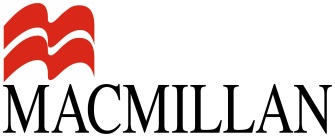   Introduction  Rozdział 1: My birthday       Rozdział 2: My classroom       Rozdział 3: My body                                                Rozdział 4: My clothes       Christmas       Rozdział 5: Food I like       Rozdział 6: My toys       Easter       Rozdział 7: My family     Father’s DayMother’s Day  Rozdział 8: My pets      Rozdział 9: Treasure!ROZKŁAD MATERIAŁUTEMAT LEKCJISŁOWNICTWOSTRUKTURY /FUNKCJE JĘZYKOWEUMIĘJĘTNOŚCILekcja 1Poznajmy bohaterów podręcznikaPoznajemy przedmioty w klasieJęzyk czynny:desk, chair, window, book, board, clock, floor, friends, tellJęzyk bierny:Please tell me. Be friends with me. Listen and sing the song. Draw. Play a game.Język czynny:What's your name? I'm...Rozumienie poleceń i właściwe na nie reagowaniePytanie o imię i przedstawianie sięNazywanie obiektów w najbliższym otoczeniuŚpiewanie piosenkiLekcja 2Poznajemy kolory i liczbyJęzyk czynny:rainbow, come, lookred, orange, yellow, green, purple, blueone, two, three, four, fiveJęzyk bierny:look forListen and point.Język czynny:Who's this? It's...Rozumienie poleceń i właściwe na nie reagowanieNazywanie kolorówLiczenie do 5Pytanie o osoby i nazywanie osóbŚpiewanie piosenkiLekcja 1Poznajemy słownictwo związane z urodzinamiJęzyk czynny:card, present, hat, balloon, cake, candle, biscuit, sandwich, cup, plateJęzyk bierny:Follow the footprints. Draw, colour and say.Język czynny:Come to the party.Don't be late.Rozumienie poleceń i właściwe na nie reagowanieNazywanie przedmiotówRysowanie kształtów i kolorowanieŚpiewanie piosenkiLekcja 2Słuchamy i odgrywamy historyjkęJęzyk czynny:It's my birthday!Język bierny:Look!,  eat the cake, a treasure clueListen and act out the story.Język czynny:Let's... Happy birthday! Thank you!Język bierny:How old are you? I'm...Are you (seven), too? No, I'm not. We're in...It's a...Rozumienie poleceń i właściwe na nie reagowanieNazywanie kolorówPytanie o osoby i nazywanie osóbOdgrywanie historyjkiLekcja 3Uczymy się liczyć do 10Pytamy o wiekJęzyk czynny:four, five, six, seven, eight, nine, tenJęzyk bierny:Listen and circle. Make and play with the finger puppets.Język czynny:How old are you?I'm...Rozumienie poleceń i właściwe na nie reagowanieLiczenie do 10Rozumienie ze słuchuPytanie o wiek i podawanie wiekuLekcja 4Zadajemy i odpowiadamy na pytania dotyczące siebieJęzyk czynny:a boy, a girlJęzyk bierny:Guess with me.Listen and say the rap. Play a game. Listen and say.Język czynny:Are you...? Yes, I am. / No, I'm not.Rozumienie poleceń i właściwe na nie reagowanieRecytowanie rymowankiOdgrywanie dialoguZadawanie pytań i odpowiadanie twierdząco i przeczącoRozróżnianie dźwięków /ei/ oraz /æ/Lekcja 5Poznajemy kształtyJęzyk czynny:a square, a triangle, a rectangle, a circleJęzyk bierny:Read, match and listen.Język czynny:This is a...Rozumienie poleceń i właściwe na nie reagowanieNazywanie kształtówRozumienie ze słuchuLekcja 6Rozpoznajemy kształty w naszym otoczeniuJęzyk czynny:a square, a triangle, a rectangle, a circleJęzyk bierny:Play a game. Look, count and write.Język bierny:plural -sRozumienie poleceń i właściwe na nie reagowanieNazywanie kształtówRozpoznawanie kształtów w otoczeniuLiczenie przedmiotówLekcja 7Poznajemy zwyczaje związane z urodzinamiJęzyk czynny:Happy birthday to you!Thank you!Język bierny:Listen and sing the song. Listen and play.Język czynny:How old are you? I'm...Rozumienie poleceń i właściwe na nie reagowanieSkładanie życzeń urodzinowych i dziękowanie na nieŚpiewanie piosenkiPytanie o wiek i podawanie wiekuLekcja 8Utrwalamy poznane słownictwo i strukturyJęzyk czynny:sandwich, present, hat, plate, cake, candle, biscuit, card, cup, balloonJęzyk bierny:Listen and put on the stickers. Write the words. Listen, read and match.Język czynny:How old are you? I'm...Are you (six)...? Yes, I am. / No, I'm not. I'm...Rozumienie poleceń i właściwe na nie reagowanieRozpoznawanie obrazkówPrzepisywanie wyrazówRozumienie ze słuchuLekcja 1Poznajemy słownictwo opisujące przybory szkolneJęzyk czynny:file, school bag, notebook, pencil case, pencil, pen, rubber, ruler, pencil sharpener, crayonJęzyk bierny:Follow the footprints. Listen and sing the song. Look, draw and say.Język czynny:Listen, look and see.Język bierny:rodzajnik 'a'Rozumienie poleceń i właściwe na nie reagowanieNazywanie obiektów w najbliższym otoczeniuŚpiewanie piosenkiRysowanie kształtówLekcja 2Słuchamy i odgrywamy historyjkęJęzyk czynny:Mum, Dad, school, wolf, Little Red Riding HoodJęzyk bierny:help, stopJęzyk czynny:What's this? It's a...Język bierny:Can I have my..., please?I'm hungry!Thank you.Here you are.Rozumienie poleceń i właściwe na nie reagowaniePytanie o przedmioty i nazywanie ichOdgrywanie historyjkiLekcja 3Pytamy o przedmioty i nazywamy jeJęzyk czynny:file, school bag, notebook, pencil case, pencil, pen, rubber, ruler, pencil sharpener, crayonJęzyk bierny:Read, draw and act out. Make and play with the picture cards.Język czynny:What's this...? It's a...Rozumienie poleceń i właściwe na nie reagowaniePytanie o przedmioty i nazywanie ichOdgrywanie dialoguRysowanie kształtówLekcja 4Uczymy się wyrażać prośbyJęzyk czynny: school bag, notebook, pencil case, pencil, pen, rubber, ruler, pencil sharpener, crayonnumberone, two, three, four, five, six, seven, eight, nineJęzyk bierny:Listen and sing the song. Play a game. Listen and say.Język czynny:Can I have the..., pleaseHere you are.Thank you.Rozumienie poleceń i właściwe na nie reagowanieRecytowanie rymowankiWyrażanie próśb i reagowanie na nieOdgrywanie dialoguRozróżnianie dźwięków - /p/Lekcja 5Poznajemy materiały, z których stworzone są przedmiotyJęzyk czynny:wood, plasticJęzyk bierny:trees, (not) natural, brown, hard, soft, different coloursRead, circle and listen. Play a game.Język czynny:This is (wood).This (chair) is (wood).Rozumienie poleceń i właściwe na nie reagowanieNazywanie materiałów, z których wykonane są przedmiotyOdnajdywanie różnego rodzaju materiałów w otoczeniuRozumienie ze słuchuLekcja 6Uczymy się opisywać przedmiotyJęzyk czynny:school bag, notebook, pencil case, pencil, pen, rubber, ruler, pencil sharpener, crayonJęzyk bierny:Play a game. Draw and say.Język czynny:What's this? It's a (ruler). It's (plastic).Język bierny:My (ruler) is plastic.Rozumienie poleceń i właściwe na nie reagowaniePytanie o przedmioty i opisywanie przedmiotówOdnajdywanie różnego rodzaju materiałów w otoczeniuRysowanie kształtówLekcja 7Poznajemy zwyczaje związane z sytuacjami szkolnymiJęzyk czynny:one, two, three, four, five, six, seven, eightCome in. Close the door. Hurry now.Język bierny:paper, stone, scissorsListen and act out the rhyme. Play.Język czynny:Sorry I'm late!You're very late.Rozumienie poleceń i właściwe na nie reagowaniePrzepraszanie za spóźnienieRecytowanie rymowankiLekcja 8Utrwalamy poznane słownictwo i strukturyJęzyk czynny:school bag, notebook, pencil case, pencil, pen, rubber, ruler, pencil sharpener, crayon, fileJęzyk bierny:Listen and put on the stickers. Write the words. Listen, read and match.Język czynny:Can I have the..., please? Yes! Here you are.What's this? It's a... It's...Rozumienie poleceń i właściwe na nie reagowanieRozpoznawanie obrazkówPrzepisywanie wyrazówRozumienie ze słuchuLekcja 1Poznajemy słownictwo związane z częściami ciałaJęzyk czynny:head, mouth, nose, ears, eyes, chin, arms, legs, fingers, toesone, two, tenJęzyk bierny:Follow the footprints. Listen and say the rap. Look, draw and say.Język bierny:plural -sRozumienie poleceń i właściwe na nie reagowaniePytanie o imię i przedstawianie sięNazywanie obiektów w najbliższym otoczeniuŚpiewanie piosenkiLekcja 2Słuchamy i odgrywamy historyjkęJęzyk czynny:arms, legs, nosetired, hungry, scared, sad, happyJęzyk bierny:Listen and act out the story.noise, treasure clue Wait. Be patient. Don't tell lies.Język czynny:This is my (nose).These are my (arms).I'm (happy).Język bierny:Where's...?  Is this a...?Me, too.Rozumienie poleceń i właściwe na nie reagowanieNazywanie części ciałaWyrażanie stanów i emocjiOdgrywanie historyjkiLekcja 3Wskazujemy części ciała i nazywamy jeJęzyk czynny:head, mouth, nose, ears, eyes, chin, arms, legs, fingers, toesJęzyk bierny:Play a game. Make and play.Język czynny:This is my (nose).These are my (fingers).Język bierny:plural -sRozumienie poleceń i właściwe na nie reagowanieWskazywanie na i nazywanie części ciałaOdgrywanie dialoguLekcja 4Wskazujemy części ciała i nazywamy je Język czynny:head, mouth, nose, ears, eyes, chin, arms, legs, fingers, toesJęzyk bierny:Listen and sing the song. Draw, point and say. Listen and say.Język czynny:This is my (nose).These are my (fingers).plural -sRozumienie poleceń i właściwe na nie reagowanieWskazywanie na i nazywanie części ciałaOdgrywanie dialoguŚpiewanie piosenkiRozpoznawanie ilościZauważanie liczby mnogiejLekcja 5Uczymy się jak zachowywać czystośćJęzyk czynny:wash your hands, brush your teeth, have a shower, wash your hair, brush your hairJęzyk bierny:fight germs, tiny, everywhere, make you ill, your body, strong Read, listen and number. Play a game.Język bierny:tryb rozkazującyRozumienie poleceń i właściwe na nie reagowanieRozpoznawanie czynności związanych z utrzymywaniem czystościRozumienie ze słuchuLekcja 6Uczymy się mówić o czynnościach związanych z utrzymywaniem czystościJęzyk czynny:wash your hands, brush your teeth, have a shower, wash your hair, brush your hairbefore/after meals, every dayJęzyk bierny:Play a game. Listen, match and say.Język bierny:1st p sing Present SimpleRozumienie poleceń i właściwe na nie reagowanieNazywanie czynności związanych z utrzymywaniem czystościRozumienie ze słuchuLekcja 7Uczymy się jak zachowywać czystośćJęzyk czynny:wash your hands, brush your teeth, have a shower, wash your hair, brush your hairhead, am, leg, ear, eyeJęzyk bierny:Listen and sing the song. Play.This is the way we... To keep the germs awayJęzyk bierny:ourRozumienie poleceń i właściwe na nie reagowanieNazywanie czynności związanych z utrzymywaniem czystościŚpiewanie piosenkiRysowanie kształtówLekcja 8Utrwalamy poznane słownictwo i strukturyJęzyk czynny:head, mouth, nose, ears, eyes, chin, arms, legs, fingers, toes, wash my hands, have a shower, brush my teeth, before/after meals, every dayJęzyk bierny:Listen and put on the stickers. Write the words. Listen, read and match.Język czynny:This is my...These are my...I (wash my hands) before meals.Rozumienie poleceń i właściwe na nie reagowanieRozpoznawanie obrazkówPrzepisywanie wyrazówRozumienie ze słuchuLekcja 1Poznajemy słownictwo związane z ubioremJęzyk czynny:coat, gloves, trousers, skirt, dress, shirt, t-shirt, jumper, socks, shoesJęzyk bierny:put on your coat / shoes / glovesFollow the footprints. Listen and say the chant. Look, match and say.Język czynny:rodzajnik 'a'tryb rozkazującyRozumienie poleceń i właściwe na nie reagowanieRozpoznawanie kształtówNazywanie części ubioruŚpiewanie piosenkiLekcja 2Słuchamy i odgrywamy historyjkęJęzyk bierny:climb the beanstalk, at the top, a castle, a hungry giant, smell, come on, quick, hurryListen and act out the story.Język czynny:Is  this...? Yes, it is.Are these...? Yes, they are.Język bierny:It's cold.I've got (socks/a jumper).Rozumienie poleceń i właściwe na nie reagowanieZadawanie pytań i odpowiadanie na nieOdgrywanie historyjkiLekcja 3Uczymy się mówić o tym, co posiadamyJęzyk czynny:coat, gloves, trousers, skirt, dress, shirt, t-shirt, jumper, socks, shoespurple, red, blue, pink, green, yellow, black, white, orangeJęzyk bierny:Play a game. Make and play with the picture cards.Język czynny:I've got (a shirt/trousers).Rozumienie poleceń i właściwe na nie reagowanieNazywanie części ubioru i kolorówOdgrywanie dialoguLekcja 4Uczymy się zadawać pytania o przynależność i odpowiadać na nieJęzyk czynny:coat, gloves, trousers, skirt, dress, shirt, t-shirt, jumper, socks, shoesJęzyk bierny:newListen and say the chant. Look, ask and answer. Listen, circle and say.Język czynny:Is this your...? Yes, it is. / No, it isn't.Are these your...? Yes, they are. / No, they aren't.Język bierny:Rozumienie poleceń i właściwe na nie reagowanieNazywanie części ubioru Zadawanie pytań i odpowiadanie na pytania o przynależnośćOdgrywanie dialoguRozpoznawanie kształtówLekcja 5Poznajemy materiały, z których stworzone są ubraniaJęzyk czynny:cotton, woolJęzyk bierny:the cotton plant, cool, tracksuits, sheep, warmRead, circle and listen. Listen and play the game.Język czynny:This (jumper) is (wool).These (trousers) are (cotton).Rozumienie poleceń i właściwe na nie reagowanieNazywanie części ubioru Opisywanie części ubioruRozumienie ze słuchuLekcja 6Uczymy się zadawać i odpowiadać na pytania Uczymy się mówić o przynależnościJęzyk czynny:coat, gloves, trousers, skirt, dress, shirt, t-shirt, jumper, socks, shoes, cotton, woolJęzyk bierny:Play a game. Draw and say.Język czynny:Is this wool or cotton?It's (wool).I've got a (cotton) (t-shirt).Rozumienie poleceń i właściwe na nie reagowanieOdgrywanie dialoguRysowanie kształtów i kolorowanieOpisywanie posiadanych przedmiotówLekcja 7Uczymy się dbać o ubiórJęzyk czynny:coat, gloves, trousers, skirt, dress, shirt, t-shirt, jumper, socks, shoes, coloursJęzyk bierny:John goes to bed with his trousers on. One shoe on and one shoe off. Can I cross the river? If you've got (red shoes).Listen and say the rhyme. Play.Język bierny:Can I...?If...Rozumienie poleceń i właściwe na nie reagowanieRecytowanie rymowankiOpisywanie przedmiotówRozpoznawanie opisywanych przedmiotówRozumienie ze słuchuLekcja 8Utrwalamy poznane słownictwo i strukturyJęzyk czynny:coat, gloves, trousers, skirt, dress, shirt, t-shirt, jumper, socks, shoesJęzyk bierny:Listen and put on the stickers. Write the words. Look, write and say.Język czynny:Is this your...? Yes, it is. / No, it isn't.Are these your...? Yes, they are. / No, they aren't.Rozumienie poleceń i właściwe na nie reagowanieRozpoznawanie obrazkówPrzepisywanie wyrazówRozumienie ze słuchuSłuchamy historyjki związnej ze Świętym MikołajemJęzyk bierny:What short, yellow antlers! Please help me! We love you!Jingle bells. We all love the reindeer who pulls Santa's sleigh.Rozumienie poleceń i właściwe na nie reagowanieOdgrywanie historyjkiŚpiewanie piosenkiKolorowanieLekcja 1Poznajemy słownictwo związane z jedzeniemJęzyk czynny:chicken, hamburger, salad, chips, pizza, chocolate, ice cream, apple, banana, yogurtJęzyk bierny:deliciousFollow the footprints. Listen and sing the song. Find, colour and say.Język bierny:for me / youtooRozumienie poleceń i właściwe na nie reagowanieNazywanie produktów spożywczychŚpiewanie piosenkiKolorowanieRozpoznawanie kształtówLekcja 2Słuchamy i odgrywamy historyjkęJęzyk czynny:ice cream, pizza, delicious, horrible, hungry, pink, yellow, brown, red, greenJęzyk bierny:a witch, a boy and a girl, boys and girls, help, quick, the key's on the table, run Listen and act out the story.Język czynny:I like...I don't like...Do you like...? Yes, I do. / No, I don't.Rozumienie poleceń i właściwe na nie reagowanieWyrażanie preferencjiOdgrywanie historyjkiLekcja 3Uczymy się wyrażać preferencjeJęzyk czynny:chicken, hamburger, salad, chips, pizza, chocolate, ice cream, apple, banana, yogurtJęzyk bierny:Listen and tick or cross. Make and play with...Język czynny:I like... (too).I don't like...Rozumienie poleceń i właściwe na nie reagowanieNazywanie produktów spożywczychWyrażanie preferencjiOdgrywanie dialoguLekcja 4Uczymy się pytać o preferencjeJęzyk czynny:chicken, hamburger, salad, chips, pizza, chocolate, ice cream, apple, banana, yogurtJęzyk bierny:cheekyListen and say the chant. Tick or cross, ask and answer. Listen and say.Język czynny:Do you like...?Yes, I do. / No, I don't.Rozumienie poleceń i właściwe na nie reagowanieRecytowanie rymowankiZadawanie pytań i odpowiadanie na pytania o preferencjeNazywanie produktów spożywczychRozróżnianie dźwięków - /tʃ/Lekcja 5Poznajemy zasady zdrowego odżywania sięJęzyk czynny:hamburgers, salad, chips, chocolate, apples, bananas, yogurt, sweetsJęzyk bierny:body, need, eat, food, water, good for you, importantRead, tick and listen. Is this food good for you? Play a game.Język bierny:is / isn'tit is important to...Rozumienie poleceń i właściwe na nie reagowanieNazywanie produktów spożywczychRozumienie ze słuchuRozróżnianie zdrowej i niezdrowej żywnościLekcja 6Poznajemy osoby i ich preferencjeJęzyk czynny:chocolate, apples, sweets, yogurt, bananas, sandwiches, pizza, chicken, hamburgers, salad, chips, biscuitsJęzyk bierny:snacks, (not) good for youListen and match. Draw and say.Język czynny:I like... Język bierny:... and ...Rozumienie poleceń i właściwe na nie reagowanieNazywanie produktów spożywczychRozumienie ze słuchuRozróżnianie zdrowej i niezdrowej żywnościRysowanie kształtów i kolorowanieOdgrywanie dialoguLekcja 7Poznajemy rymowankiJęzyk czynny:water, cheese, biscuits, apple pie, roast beef, soup, tea, coffeeJęzyk bierny:Eat a good lunch every day.Listen and say the chant. Play.Język czynny:I like...I don't like...Rozumienie poleceń i właściwe na nie reagowanieNazywanie produktów spożywczychRecytowanie rymowankiWyrażanie preferencjiLekcja 8Utrwalamy poznane słownictwo i strukturyJęzyk czynny:chicken, hamburger, salad, chips, pizza, chocolate, ice cream, apple, banana, yogurtJęzyk bierny:Listen and put on the stickers. Write the words. Look, write and say.Język czynny:I like...I don't like...Do you like...? Yes, I do. / No, I don't.plural -sRozumienie poleceń i właściwe na nie reagowanieRozpoznawanie obrazkówPrzepisywanie wyrazówRozumienie ze słuchuWyrażanie preferencjiLekcja 1Poznajemy nazwy zabawekJęzyk czynny:ball, doll, bike, car, train, marbles, skates, plane, robot, computer gameJęzyk bierny:Follow the footprints. Listen and sing the song. Match, draw and say.Język bierny:I've got...rodzajnik 'a'It's a...Rozumienie poleceń i właściwe na nie reagowanieNazywanie zabawekŚpiewanie piosenkiDopasowywanie elementów obrazka do całościLekcja 2Słuchamy i odgrywamy historyjkęJęzyk czynny:doll, car, plane, computer gameJęzyk bierny: shelf, magic, wish, friends, toys, tableListen and act out the story.Język bierny:Where's...?Can I/we have...?on, underRozumienie poleceń i właściwe na nie reagowanieOdgrywanie historyjkiPytanie o i opisywanie położeniaLekcja 3Uczymy się opisywać położenieJęzyk czynny:lamp, shelf, table, box, chair, ball, doll, bike, car, train, marbles, skates, plane, robot, computer gameJęzyk bierny:Listen, number and say. Make and play with the picture cards.Język czynny:Where's the...?Where are the...?It's / They're on / under / in...plural -sRozumienie poleceń i właściwe na nie reagowaniePytanie o i opisywanie położeniaNazywanie zabawekOdgrywanie dialoguRozumienie ze słuchuLekcja 4Uczymy się liczyć do 20Język czynny:numbers 1-20, marbles, cars, dolls, robots, skatesJęzyk bierny:plentyListen and say the chant. Ask, count and say. Listen and say.Język czynny:How many...?plural -sinRozumienie poleceń i właściwe na nie reagowanieRecytowanie rymowankiLiczenie do 20Zadawanie pytań o ilośćOdgrywanie dialoguZauważanie akcentu wyrazowegoLekcja 5Uczymy się o kołachJęzyk czynny:wheels, car, plane, ball, skates, doll, scooter, skateboard, teddy bearJęzyk bierny:the shape of a circle, move, big, smallRead, tick and listen. Play a game.Język czynny:How many (toys) have got (wheels)?Rozumienie poleceń i właściwe na nie reagowanieNazywanie zabawekRozumienie tekstu czytanegoRozumienie ze słuchuRozpoznawanie przedmiotów posiadających kołaLekcja 6Uczymy się rozpoznawać elementy codziennego otoczeniaJęzyk czynny:wheels, ball, doll, bike, car, train, marbles, skates, plane, robot, computer gameJęzyk bierny:Look, circle and count. Draw and say.Język czynny:How many...?I've got a...Język bierny:withRozumienie poleceń i właściwe na nie reagowanieNazywanie zabawekOdgrywanie dialoguWyrażanie przynależnościPytanie o ilość i liczenie do 20Rozpoznawanie elementów otoczenia codziennegoRysowanie i kolorowanie kształtówLekcja 7Poznajemy zasady życia społecznegoJęzyk czynny:wheels, bus, round, driver, children, chatter, ball, doll, bike, car, train, marbles, skates, plane, robotJęzyk bierny:Try not to make a lot of noise when you chat. Listen and sing the song. Play.Język czynny:Where's the...?Rozumienie poleceń i właściwe na nie reagowaniePrzestrzegania zasad współżycia społecznegoPytanie o i opisywanie położeniaŚpiewanie piosenkiLekcja 8Utrwalamy poznane słownictwo i strukturyJęzyk czynny:ball, doll, bike, car, train, marbles, skates, plane, robot, computer game, numbersJęzyk bierny:Listen and put on the stickers. Write the words.Look, write and say.Język czynny:Where's the...?Where are the...?It's / They're on / under / in...How many...?plural -sRozumienie poleceń i właściwe na nie reagowanieRozpoznawanie obrazkówPrzepisywanie wyrazówPytanie o i opisywanie położenia i ilościŚpiewamy wielkanocną piosenkęUtrwalamy nazwy kolorówJęzyk czynny:yellow, blue, green, pink, redJęzyk bierny:Little rabbits go out to play, hunt for eggs, Easter Day, find, eat, run awayJęzyk bierny:3rd p sing Present SimpleRozumienie poleceń i właściwe na nie reagowanieOpisywanie obrazkówRozpoznawanie kolorów Rozumienie ze słuchuŚpiewanie piosenkiKolorowanieLekcja 1Poznajemy słownictwo związane z rodzinąJęzyk czynny:mother, father, brother, sister, baby, grandmother, grandfather, aunt, uncle, cousinJęzyk bierny:You're fantastic. I love you. It's Pip's mother.Follow the footprints. Listen and sing the song. Draw and say.Język bierny:mytoo... and ...possessive 'sRozumienie poleceń i właściwe na nie reagowanieNazywanie członków rodzinyWyrażanie przynależnościŚpiewanie piosenkiRysowanie kształtów po liniach i kolorowanieLekcja 2Słuchamy i odgrywamy historyjkęJęzyk czynny:father, friendJęzyk bierny:hope, listen, know, fair hair, blue eyes, let's go, soup, deliciousListen and act out the story.Język bierny:Who's he?His/Her name is...She's got...Let's...Rozumienie poleceń i właściwe na nie reagowaniePytanie o osoby i opisywanie ichOdgrywanie historyjkiLekcja 3Uczymy się pytać o osoby i opisywać jeJęzyk czynny:mother, father, brother, sister, baby, grandmother, grandfather, aunt, uncle, cousinJęzyk bierny:Listen, number and say. Make and play.Język czynny:Who's he/she?He/She's my/your...Rozumienie poleceń i właściwe na nie reagowaniePytanie o osoby i opisywanie ichNazywanie członków rodzinyRozumienie ze słuchuOdgrywanie dialoguLekcja 4Uczymy się opisywać wygląd osóbJęzyk czynny:friend, fair, black, brown, blue, hair, eyes, numbers 1-6Język bierny:She's great.Listen and sing the song. Play a game. Listen and say.Język czynny:He/She's got...Rozumienie poleceń i właściwe na nie reagowanieOpisywanie wyglądu osóbŚpiewanie piosenkiWymowa /th/Lekcja 5Uczymy się o dziedziczeniu cech wygląduJęzyk czynny:family, mother, father, grandmother, grandfatherJęzyk bierny:similar to, members of our family, the colour of our hair / eyesRead, circle and listen. Is the hair colour from the children's mother or father? Listen and play a game.Język bierny:ourpossessive 'of'Rozumienie poleceń i właściwe na nie reagowanieOpisywanie wyglądu osóbNazywanie członków rodzinyRozumienie pojęcia dziedziczenia cech wygląduLekcja 6Uczymy się opisywać wygląd swój i członków swojej rodzinyJęzyk czynny:hair, eyes, coloursJęzyk bierny:Look, match and say. Draw, colour and say.Język czynny:He/She's got..., (too).My father/mother's got...Rozumienie poleceń i właściwe na nie reagowanieOpisywanie wyglądu osóbNazywanie członków rodzinyLekcja 7Uczymy się doceniać swoją rodzinęJęzyk czynny:grandmother, grandfather, family, specialJęzyk bierny:glasses, hat, claps her hands, puts them in her lap, folds his arms, has a napListen and say the rhyme. Play.Język bierny:This is... / These are...possessive 's3rd p sing Present SimpleRozumienie poleceń i właściwe na nie reagowanieOpisywanie członków rodzinyRecytowanie rymowankiLekcja 8Utrwalamy poznane słownictwo i strukturyJęzyk czynny:mother, father, brother, sister, baby, grandmother, grandfather, aunt, uncle, cousin, friend, hair, eyes, fair, brown, blueJęzyk bierny:Listen and put on the stickers. Write the words.Look, write and say.Język czynny:Who's he/she?He/She's my...He/She's got...Rozumienie poleceń i właściwe na nie reagowanieNazywanie członków rodzinyPytanie o osoby i opisywanie ich wygląduRozpoznawanie obrazkówPrzepisywanie wyrazówŚpiewamy się piosenkę o tacieJęzyk czynny:love, fantasticJęzyk bierny:How about you?Listen and sing the song.  Język czynny:Present SimpleŚpiewanie piosenkiUczymy się sposobów świętowania Dnia MatkiJęzyk bierny:say 'I love you', give a big hug, make a card, make a present, give flowers, give your Mum a surpriseListen, read and tick.  Język bierny:tryb rozkazującyŚpiewanie piosenkiRozumienie ze słuchuRozpoznawanie czynności na obrazkachLekcja 1Poznajemy nazwy zwierząt domowychJęzyk czynny:cat, dog, pony, mouse, turtle, hamster, rabbit, bird, guinea pig, fishJęzyk bierny:Follow the footprints. Listen and sing the song. Look, match and say.Język bierny:rodzajnik 'a'... and ...Rozumienie poleceń i właściwe na nie reagowanieNazywanie zwierząt domowychŚpiewanie piosenkiKojarzenie zwierząt domowych z przedmiotami i miejscami, które ich dotycząLekcja 2Słuchamy i odgrywamy historyjkęJęzyk czynny:rabbit, mouse, goat, big, smallJęzyk bierny:I can see..., rainbow, be careful, I'm hungry, cross the bridgeListen and act out the story.Język bierny:It's got...Can I...?Rozumienie poleceń i właściwe na nie reagowanieNazywanie zwierzątOdgrywanie historyjkiLekcja 3Uczymy się opisywać zwierzętaJęzyk czynny:white, brown, black, small, big, medium, long, short, ears, tailJęzyk bierny:Listen, number and say. Make and play with the picture cards.Język czynny:It's (medium / brown).It's (the rabbit).It's got...Rozumienie poleceń i właściwe na nie reagowanieRozumienie ze słuchuOpisywanie zwierzątOdgrywanie dialoguLekcja 4Uczymy się pytać o i podawać imiona zwierzątJęzyk czynny:dog, mouse, cat, turtle, bird, fish, rabbit, hamster, guinea pigJęzyk bierny:lovely, nice, happy, hungryListen and say the chant. Ask and say. Listen and say.Język czynny:This is my...What's its name?Its name is...Język bierny:What a...Rozumienie poleceń i właściwe na nie reagowaniePytanie o i podawanie imion zwierząt domowychRecytowanie rymowankiOdgrywanie dialoguWymowa /h/Lekcja 5Uczymy się dbać o zwierzętaJęzyk czynny:animal, pet, give your pet water, brush your pet, take your pet for walks, feed your pet, play with your pet, clean your petJęzyk bierny:to keep an animal at home, to care for your petRead, listen and number. Play a game. Język czynny:tryb rozkazującyRozumienie poleceń i właściwe na nie reagowanieOpisywanie czynności związanych z dbaniem o zwierzęta domoweRozumienie ze słuchuDbanie o zwierzęta domoweLekcja 6Rozróżniamy gatunki zwierząt i mówimy o dbaniu o dnieJęzyk czynny:cat, dog, pony, mouse, turtle, hamster, rabbit, bird, guinea pig, fishJęzyk bierny:Listen and circle. Choose, draw and say.Język czynny:Present SimpleRozumienie poleceń i właściwe na nie reagowanieOpisywanie czynności związanych z dbaniem o zwierzęta domoweRozpoznawanie nazw zwierzątRozumienie ze słuchuRysowanie kształtówLekcja 7Uczymy się szanować zwierzętaJęzyk bierny:a fly on his nose, flip, flop, fly away, shiny nose, curly whiskersListen and sing a song. Play Cat and mouse. Język bierny:has got3rd p sing Present SimpleHere's the...Rozumienie poleceń i właściwe na nie reagowanieRozumienie ze słuchuŚpiewanie piosenkiLekcja 8Utrwalamy poznane słownictwo i strukturyJęzyk czynny:cat, dog, pony, mouse, turtle, hamster, rabbit, bird, guinea pig, fish, fur, whiskers, ears, feed, give waterJęzyk bierny:Listen and put on the stickers. Write the words. Look, write and say.Język czynny:has gotThis is my...What's its name?Present SimpleRozumienie poleceń i właściwe na nie reagowanieRozpoznawanie obrazkówPrzepisywanie wyrazówLekcja 1Poznajemy słownictwo związane z naturąJęzyk czynny:tree, flower, grass, rock, river, hill, bush, path, fence, gateJęzyk bierny:look at, too late, tell meFollow the footprints. Listen and sing the song. Look, draw and say. Język czynny:It's a...Język bierny:rodzajnik 'the'Rozumienie poleceń i właściwe na nie reagowanieNazywanie elementów krajobrazuRysowanie i kolorowanie kształtówŚpiewanie piosenkiLekcja 2Słuchamy i odgrywamy historyjkęJęzyk czynny:on the rock, rainbowJęzyk bierny:follow me, listen, jump, Listen and act out the story.Język czynny:Are you...? I am...Here is/are...Język bierny:Let's...Rozumienie poleceń i właściwe na nie reagowanieNazywanie części krajobrazuWskazywanie przedmiotów i osóbOdgrywanie historyjkiLekcja 3Uczymy się pytać o i opisywać położenieJęzyk czynny:tree, flower, grass, rock, river, hill, bush, path, fence, gateJęzyk bierny:Play a game. Make and play with...Język czynny:Where are you? I'm on/in/under...Are you...? Yes, I am. / No, I'm not.plural -sRozumienie poleceń i właściwe na nie reagowaniePytanie o i opisywanie położeniaZadawanie i odpowiadanie na pytania o imięLekcja 4Uczymy się wyrażać i reagować na propozycjeJęzyk czynny:tree, flower, grass, rock, river, hill, bush, path, fence, gateJęzyk bierny:follow me, let's jump, skip to, hop to, run to, walk to, Good idea!Listen and say the rhyme. Play a game. Listen and say.Język czynny:Let's...... to the...Rozumienie poleceń i właściwe na nie reagowanieNazywanie elementów krajobrazuWyrażanie kierunku ruchuWyrażanie i reagowanie na propozycjeWymowa długiego i krótkiego /i/Lekcja 5Uczymy się rozpoznawać i sortować materiałyJęzyk czynny:throw away rubbish, recycle, paper, glass, plastic, tin can, bin, blue, green, yellow, redJęzyk bierny:Read, match and listen. Play a game. Język czynny:This is...tryb rozkazującyRozumienie poleceń i właściwe na nie reagowanieRozumienie ze słuchuOchrona środowiskaLekcja 6Uczymy się chronić środowisko naturalneJęzyk czynny:paper, glass, plastic, tin can, bin, blue, green, yellow, redJęzyk bierny:Listen and number. Draw and say. Język czynny:Present SimpleRozumienie poleceń i właściwe na nie reagowanieRozumienie ze słuchuRysowanie kształtówNazywanie czynności związanych z ochroną środowiskaLekcja 7Uczymy się doceniać swoje postępyJęzyk czynny:clap, jump, skip, hopJęzyk bierny:Listen and sing the song. Play...Język czynny:Let's...Język bierny:If... Present SimpleRozumienie poleceń i właściwe na nie reagowanieŚpiewanie piosenkiWyrażanie kierunku ruchuWyrażanie i reagowanie na propozycjeLekcja 8Utrwalamy poznane słownictwo i strukturyJęzyk czynny:tree, flower, grass, rock, river, hill, bush, path, fence, gateJęzyk bierny:Listen and put on the stickers. Write the words. Look, write and say. Język czynny:Where are you? I'm on/in/under...Are you...? Yes, I am. / No, I'm not.plural -s Let's...Rozumienie poleceń i właściwe na nie reagowanieRozpoznawanie obrazkówPrzepisywanie wyrazów